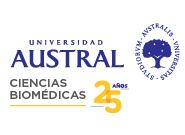 Especialidad en Enfermería Oncológica